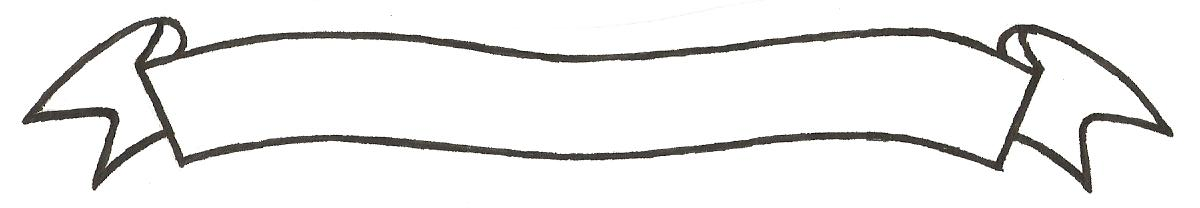 MERU UNIVERSITY OF SCIENCE AND TECHNOLOGYP.O. Box 972-60200 – Meru-Kenya.Tel: 020-2069349, 061-2309217. 064-30320 Cell phone: +254 712524293, +254 789151411Fax: 064-30321Website: www.must.ac.ke  Email: info@must.ac.keUniversity Examinations 2016/2017 FIRSTYEAR FIRST SEMESTER EXAMINATION FOR THE DEGREE OF BACHELOR OF COMMERCE, BUSINESS ADMINISTRATION, BACHELOR OF CO-OPERATIVE MANAGEMENTANDSECOND YEAR FIRST SEMESTER, BACHELOR OF ECONOMICS, BACHELOR OF FOOD SCIENCE AND MANAGEMENT                   BFB 3103: PRINCIPLES OF MANAGEMENT DATE: DECEMBER 2016						   	     TIME: 2 HOURSINSTRUCTIONS: Answer question one and any other two questions QUESTION ONE (30 MARKS)Discuss why Fredrick W Taylor is regarded as the father of scientific management(10 marks)Discuss the importance of conceptual skills to the management of an organization (5 marks)Explain the advantages of both centralization and decentralization 		(5 marks)Elucidate the importance of planning in an organization 			(5 marks)Explain the  characteristics of successful leaders 				(5 marks)QUESTION TWO (20 MARKS)As a manager in a reputable manufacturing firm explain some of the managerial roles you would be undertaking in regular basis as advanced by professor mintzberb  (15 marks)Explain the differences between tall and flat hierarchies			(5 marks)QUESTION THREE (20 MARKS)Explain the strategic planning process					 (15 marks)Discuss the advantages of democratic leadership style			 (5 marks)QUESTION FOUR (20 MARKS)Elucidate the principles of control 						(10 marks)Explain the differences between leadership and management		(10 marks)QUESTION FIVE (20 MARKS)Elucidate the behavioral approach to management as depicted in Michigan studies							(5 marks)Ohio state studies							 (5 marks)Explain Alderfer’s ERG theory indicating areas of similarities with Abraham Maslow’s Hierarchy of  needs theory							(10marks)